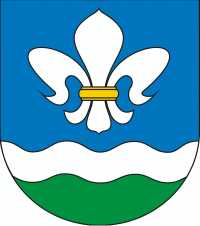 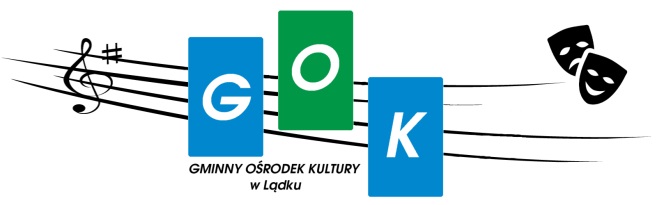 REGULAMINGMINNEGO RAJDU ROWEROWEGOdla mieszkańców  Gminy LądekEKO NIEDZIELA na rowerze                                  „Pożegnanie  lata  2023”Cel rajdu:1. Poznanie uroków  naszej Gminy 2. Propagowanie aktywnych form wypoczynku, zdrowego stylu życia3. Stwarzanie warunków do aktywnego wypoczynku4. Aktywne zagospodarowanie czasu wolnego  Organizator:Gminny Klub Cyklisty  działający przy GOK w LądkuGMINNY OŚRODEK KULTURY W LĄDKU ul: Rynek 26, 62-406 LądekTel: 603 812 827 lub 665 431 708 , e-mail: gokladek@vp.pl , fb Gminny Ośrodek Kultury w LądkuTermin rajdu:   17.09.2023 ( niedziela)  zbiórka przy fontannach na rynku w Lądku                           od  14.00 – 14.15     START  godz: 14.15trasa rajdu:  tereny gminy Lądek 1.START – Rynek  przez Ląd ,( 467)2. Ląd – Marina Ląd  3. Marina Ląd – Policko4. Policko – Ciążeń/ Małe co nieco5.Dziedzice - Borki 6.Borki  -  Jaroszyn (drogą przy A2) 7. zjazd na stadion w Lądku - METADystans rajdu  ogółem: 19,2 km/ odpoczynki na trasie  min  3 x (Marina w Lądzie , Dziedzice,stadion )   Warunki uczestnictwa:1.Każdy uczestnik przed startem w rajdzie rowerowym ma obowiązek zapoznać się  z   regulaminem oraz wypełnić odpowiednią Kartę Zgłoszenia i złożyć ją w siedzibie organizatora rajdu do  14  września  2023 r do godz: 15.00 ( wzory kart Zgłoszeń stanowią załącznik do regulaminu).2. Osoby niepełnoletnie wyłącznie z kartą rowerową  oraz  pisemną zgodą  rodziców/opiekunów prawnych na udział w rajdzie rowerowym. Obowiązkowo w kasku i kamizelce odblaskowej  koloru żółtego lub zielonego.3. Osoby poniżej 15 roku życia mogą wziąć udział w rajdzie jedynie pod opieką rodziców/opiekunów którzy biorą za nich całkowitą odpowiedzialność. Obowiązkowo w Kasku  i w kamizelce odblaskowej koloru żółtego lub zielonego.4.Uczestnicy rajdu ubezpieczają się we własnym zakresie.5.Udział w rajdzie rowerowym  jest bezpłatny.6. Każdy uczestnik musi być wyposażony w zieloną/żółtą  koszulkę odblaskową  i podstawowe wyposażenie roweru (sprawny hamulec i dzwonek, oświetlenie z tyłu i przodu) zgodne z obowiązującymi przepisami, wodę.Zasady zachowania uczestników rajdu:Rajd będzie odbywać się przy nieograniczonym ruchu drogowym, uczestnicy muszą zachować szczególną ostrożność i znać zasady ruchu drogowego, wobec czego uczestnicy rajdu zobowiązani są do:Przestrzegania Regulaminu rajdu rowerowego oraz obowiązkowego przestrzegania i podporządkowania się decyzjom kierownictwa rajdu oraz poleceniom osób kierującym ruchemZe względu na rekreacyjny charakter Rajdu oraz uczestnictwo w nim nieletnich  nie dopuszcza się współzawodnictwa sportowego na trasie rajduRajd nie jest wyścigiem , więc ściganie się  jest zabronione !!!Posiadanie sprawnego technicznie własnego roweru oraz wyposażenia zgodnego  z obowiązującymi przepisamiPoruszanie się zgodnie z zasadami ruchu drogowego. Jadąc w kolumnie należy zachować  odległość między rowerami 3-5 m, a przy zjazdach 15-30mLiczba rowerów  jadących w jednej  kolumnie nie może przekraczać 15Podczas jazdy w kolumnie należy zachować min 200 m odległości pomiędzy poszczególnymi grupami kolumny.Każdy uczestnik  rajdu zobowiązany jest do jazdy w równym tempie dostosowanym do  prędkości innych uczestników, przy zachowaniu ostrożności należy jechać równo i spokojnie w szyku.Przy zjazdach nie należy rozpędzać roweru, nie wolno wyprzedzać, należy kontrolować szybkość i hamowanie.Każdy manewr na drodze musi być przeprowadzony z upewnieniem się o możliwości bezpiecznego jego wykonania oraz odpowiednio wcześniej zasygnalizowany.Podczas postoju nie należy tarasować drogi. Postoje  należy organizować poza jezdnią , na parkingu, łące, polanie.Przed wyruszeniem kierownik rajdu omawia trasę przejazdu z uwzględnieniem miejsc niebezpiecznych , stwarzających zagrożenie.Uczestnicy biorą udział w rajdzie na własną odpowiedzialność.Na trasie podczas rajdu zabrania się :Spożywania alkoholu i innych środków odurzających.Zaśmiecania trasy rajdu i miejsc przyległych.Niszczenia przyrody.Indywidualnej  jazdy rowerem bez opiekuna.Niestosownego zachowania się.Zbaczania, oddalania  z trasy bez zgody opiekuna, organizatora.       Odpowiedzialność  organizatora;Organizator Rajdu nie przyjmują odpowiedzialności za wypadki i szkody wynikłe w czasie rajdu, zarówno wobec uczestników jak i osób trzecich.Udział w rajdzie rowerowym jest dobrowolny i każdy uczestnik startuje  na własną odpowiedzialność, niezależnie od warunków pogodowych zastanych na trasie.Organizator nie ponosi odpowiedzialności za rzeczy zagubione podczas rajdu i za szkody wyrządzone przez uczestników.Organizator nie zapewnia miejsca do przechowywania rzeczy uczestników.Organizator przewiduje atrakcje (wyłącznie dla uczestników rajdu) na zakończenie : grill i  inne niespodzianki.     Podczas Rajdu organizator zapewnia:Zabezpieczenie przez Policję trasy Rajdu w newralgicznych miejscach, współdziałanie  służb, organizatora  z Policją  tel. komórkowymiOrganizator  decyduje o  miejscach  odpoczynku  i czasie trwania odpoczynku.     Postanowienia  końcowe:Wszyscy uczestnicy startując w rajdzie wyrażają zgodę na publikację ich wizerunków w relacjach z przebiegu rajdu , zamieszczonych w mediach oraz w materiałach promocyjnych organizatoraUdział w rajdzie jest równoznaczny z zapoznaniem się akceptacją niniejszego Regulaminu.Ostateczna interpretacja regulaminu  należy do organizatora. W sprawach spornych decyzja organizatora jest decyzją ostateczną. Nieznajomość regulaminu nie zwalnia uczestnika od jego przestrzegania.LICZBA    MIEJSC  OGRANICZONAKARTY ZGŁOSZENIA :-   do odebrania   w  GOK w Lądku -   na stronie internetowej: gokladek.pl